Кто из налогоплательщиков может рассчитывать на поддержку государства в связи с пандемией COVID-19?  Уже сейчас очевидно, что коронавирус нанесет серьезный удар по всем отраслям промышленности. Какие будут последствия для каждого из нас, сказать пока сложно. О том, какие меры предпринимаются Правительством РФ и кто именно из налогоплательщиков может рассчитывать на поддержку государства, можно узнать из нашего материала. *(1) Федеральный закон от 19 июня 2000 г. N 82-ФЗ (в ред. Федерального закона от 27 декабря 2019 г. N 463-ФЗ) 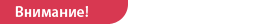  В настоящее время антикризисные меры направлены, в первую очередь, на субъектов малого предпринимательства, а также отдельные отрасли, перечень которых определяется Правительством РФ. Антикризисные меры Кто из налогоплательщиков может воспользоваться Примечание ПРОДЛЕНИЕ СРОКОВ УПЛАТЫ НАЛОГОВЫХ ПЛАТЕЖЕЙ И ПРЕДСТАВЛЕНИЯ ОТЧЕТНОСТИ ПРОДЛЕНИЕ СРОКОВ УПЛАТЫ НАЛОГОВЫХ ПЛАТЕЖЕЙ И ПРЕДСТАВЛЕНИЯ ОТЧЕТНОСТИ ПРОДЛЕНИЕ СРОКОВ УПЛАТЫ НАЛОГОВЫХ ПЛАТЕЖЕЙ И ПРЕДСТАВЛЕНИЯ ОТЧЕТНОСТИ 1. Продление сроков представления отчетности, которые надлежит сдать в марте-мае 2020 года Все организации и ИП Сроки представления: налоговой отчетности, за исключением декларации по НДС и расчета по страховым взносам за 1 кв. 2020 г., продлены на 3 месяца. Сроки представления декларации по НДС и расчета по страховым взносам необходимо сдать не позднее 15.05.2020 (п. 3 Постановления N 409); срок продления годовой бухгалтерской отчетности зависит от того, формирует или нет ваша бухгалтерская отчетность государственный информационный ресурс (ГИРБО). Для организаций, годовая бухгалтерская отчетность которых формирует государственный ресурс, дата представления бух. отчетности за 2019 год - 6 мая 2020 года (письмо Минфина и ФНС России от 06.04.2020 N 07-04-07/27289/ВД-4-1/5878@). статистической отчетности (см. информацию Росстата от 03.04.2020 и от 26.03.2020) См. Таблицу переноса сроков налоговой и бух. отчетности 2. Продление срока уплаты налогов (авансовых платежей по налогам), сборов за 2019 год Продление касается налогоплательщиков, которым в соответствии с Указом Президента РФ от 25.03.2020 N 206, установлены нерабочие дни в период с 30.03.2020 по 30.04.2020 письмо ФНС России от 01.04.2020 N СД-4-3/5547@ 3. Продление срока уплаты налогов за 2019 год - на 6 месяцев: налога на прибыль; налога, уплачиваемого в связи с применением УСН; Налогоплательщики, осуществляющие деятельность в отраслях, наиболее пострадавших в условиях ухудшения ситуации с распространением COVID-19 (поручения Правительства от 20.03.2020 и Организации и ИП должны быть внесены в единый реестр субъектов СМП по состоянию на 01.03.2020. ОКВЭД, зафиксированный в ЕГРЮЛ (ЕГРИП), должен соответствовать тому виду деятельности, который вы Антикризисные меры Кто из налогоплательщиков может воспользоваться Примечание - ЕСХН от 18.03.2020). Перечень этих отраслей (далее - Перечень) утвержден постановлением Правительства РФ от 03.04.2020 N 434. Несмотря на то, что в указанном постановлении обозначено, что он используется для целей кредитных каникул, тем не менее ФНС России ссылается именно на этот перечень на своем сайте в разделе "Меры поддержки бизнеса, занятого в пострадавших от коронавируса отраслях". В настоящее время в этот перечень включены такие отрасли как туризм, авиаперевозки, организации общепита, гостиничных услуг и т.д. осуществляете и который входит в утвержденный Правительством Перечень (п. 1 постановления Правительства РФ от 02.04.2020 N 409) Тем налогоплательщикам, которые осуществляют вид деятельности в соответствующей отрасли, но при этом их нет в размещенных списках, рекомендуется обращаться в соответствующее отраслевое министерство или ведомство См. Таблицу переноса сроков уплаты налогов и страховых взносов 4. Продление срока уплаты НДФЛ за 2019 г., уплачиваемый ИП в соответствии с п. 6 ст. 227 НК РФ, - на 3 месяца от 18.03.2020). Перечень этих отраслей (далее - Перечень) утвержден постановлением Правительства РФ от 03.04.2020 N 434. Несмотря на то, что в указанном постановлении обозначено, что он используется для целей кредитных каникул, тем не менее ФНС России ссылается именно на этот перечень на своем сайте в разделе "Меры поддержки бизнеса, занятого в пострадавших от коронавируса отраслях". В настоящее время в этот перечень включены такие отрасли как туризм, авиаперевозки, организации общепита, гостиничных услуг и т.д. осуществляете и который входит в утвержденный Правительством Перечень (п. 1 постановления Правительства РФ от 02.04.2020 N 409) Тем налогоплательщикам, которые осуществляют вид деятельности в соответствующей отрасли, но при этом их нет в размещенных списках, рекомендуется обращаться в соответствующее отраслевое министерство или ведомство См. Таблицу переноса сроков уплаты налогов и страховых взносов 5. Продление срока уплаты налогов (за исключением НДС, налога на профессиональный доход (НПД), налогов, уплачиваемых в качестве налогового агента), авансовых платежей по налогам: за март и 1 квартал 2020 г. - на 6 месяцев; за апрель - июнь, 2 кв. и первое полугодие 2020 г. - на четыре месяца; налога, уплачиваемого в связи с применением ПСН, срок уплаты которого приходится на II квартал 2020 г. - на 4 месяца от 18.03.2020). Перечень этих отраслей (далее - Перечень) утвержден постановлением Правительства РФ от 03.04.2020 N 434. Несмотря на то, что в указанном постановлении обозначено, что он используется для целей кредитных каникул, тем не менее ФНС России ссылается именно на этот перечень на своем сайте в разделе "Меры поддержки бизнеса, занятого в пострадавших от коронавируса отраслях". В настоящее время в этот перечень включены такие отрасли как туризм, авиаперевозки, организации общепита, гостиничных услуг и т.д. осуществляете и который входит в утвержденный Правительством Перечень (п. 1 постановления Правительства РФ от 02.04.2020 N 409) Тем налогоплательщикам, которые осуществляют вид деятельности в соответствующей отрасли, но при этом их нет в размещенных списках, рекомендуется обращаться в соответствующее отраслевое министерство или ведомство См. Таблицу переноса сроков уплаты налогов и страховых взносов 6. Для организаций, осуществляющих деятельность на территориях, на которых установлена обязанность уплаты авансовых платежей по: - транспортному налогу; - налогу на имущество организаций; - земельному налогу, срок уплаты таких платежей от 18.03.2020). Перечень этих отраслей (далее - Перечень) утвержден постановлением Правительства РФ от 03.04.2020 N 434. Несмотря на то, что в указанном постановлении обозначено, что он используется для целей кредитных каникул, тем не менее ФНС России ссылается именно на этот перечень на своем сайте в разделе "Меры поддержки бизнеса, занятого в пострадавших от коронавируса отраслях". В настоящее время в этот перечень включены такие отрасли как туризм, авиаперевозки, организации общепита, гостиничных услуг и т.д. осуществляете и который входит в утвержденный Правительством Перечень (п. 1 постановления Правительства РФ от 02.04.2020 N 409) Тем налогоплательщикам, которые осуществляют вид деятельности в соответствующей отрасли, но при этом их нет в размещенных списках, рекомендуется обращаться в соответствующее отраслевое министерство или ведомство См. Таблицу переноса сроков уплаты налогов и страховых взносов Антикризисные меры Кто из налогоплательщиков может воспользоваться Примечание продлен: - за первый квартал 2020 года - не позднее 30 октября 2020 года; - за второй квартал 2020 года - не позднее 30 декабря 2020 года 7. Продление срока уплаты авансовых платежей за 1 кв. 2020 г. по региональным и местным налогам (авансовых платежей по налогу) и торгового сбора в бюджет г. Москвы Налогоплательщики-организации, осуществляющие деятельность в сфере: торговли; общественного питания; туризма; культуры; физической культуры и спорта; организации досуга; предоставления гостиничных услуг; бытовых услуг населению Авансовые платежи за I квартал 2020 г. по налогу на имущество организаций и земельному налогу, а также торговому сбору указанные налогоплательщики могут уплатить до 31.12.2020 (п.п. 1, 2 постановления Правительства Москвы от 31.03.2020 N 273-ПП "О внесении изменения в постановление Правительства Москвы от 24 марта 2020 г. N 212-ПП") ПРИОСТАНОВЛЕНИЕ МЕР ВЗЫСКАНИЯ ПРИОСТАНОВЛЕНИЕ МЕР ВЗЫСКАНИЯ ПРИОСТАНОВЛЕНИЕ МЕР ВЗЫСКАНИЯ 1. Приостановление взыскания налоговых платежей до 01.05.2020 1) Налогоплательщики, осуществляющие деятельность в отраслях, наиболее пострадавших в условиях ухудшения ситуации с распространением COVID-19 (поручения Правительства от 20.03.2020 и от 18.03.2020). Перечень этих отраслей (далее - Перечень) утвержден постановлением Правительства РФ от 03.04.2020 N 434. Несмотря на то, что в указанном постановлении обозначено, что он используется для целей кредитных каникул, тем не менее ФНС России ссылается именно на этот перечень на своем сайте в разделе "Меры поддержки бизнеса, Налоговый орган самостоятельно откладывает применение соответствующих мер. Дополнительно подавать заявления налогоплательщикам не требуется (информация ФНС России от 27.03.2020). Списки компаний и коды ОКВЭД для предоставления отсрочки взыскания налоговой службе должны предоставить уполномоченные министерства и ведомства (информация ФНС России от 26.03.2020). Меры взыскания приостанавливаются только с 25.03.2020. Ранее принятые решения отозваны не будут. До 01.05.2020 налоговые органы не будут: - принимать решения о взыскании при условии, что это не нарушит двухмесячный срок, установленный п. 3 ст. 46 Антикризисные меры Кто из налогоплательщиков может воспользоваться Примечание занятого в пострадавших от коронавируса отраслях". В настоящее время в этот перечень включены такие отрасли как туризм, авиаперевозки, организации общепита, гостиничных услуг и т.д.) Субъекты малого и среднего предпринимательства (письмо ФНС России от 25.03.2020 N 1КЧ-4-8/5147@) Все налогоплательщики - организации и ИП, за исключением случаев, когда будет установлено, что должник не относится к налогоплательщикам, наиболее пострадавшим в условиях ухудшения ситуации в связи с распространением новой коронавирусной инфекции, и непринятие мер взыскания задолженности может повлечь сокрытие активов и (или) возможность совершения иных действий, препятствующих взысканию (письмо ФНС России от 03.04.2020 N ЕД-20-8/37@) НК РФ (указанный срок рассчитывается с даты, установленной в требовании об уплате налога); - направлять требования об уплате налога , при условии, что это не нарушит предельные сроки, установленные ст. 70 НК РФ: три месяца с даты выявления недоимки (п. 1 ст. 70 НК РФ); 20 рабочих дней с даты вступления в силу решения налогового органа (п. 2 ст. 70 НК РФ). 4) Будьте готовы к тому, что необходимо будет подтвердить, что проблемы в бизнесе возникли именно из-за ухудшения ситуации в связи с распространением новой коронавирусной инфекции 2. Приостановление принятия решений о приостановлении операций по счетам в банке для обеспечения взыскания задолженности до 31.05.2020 Все налогоплательщики п. 4 постановления Правительства РФ от 02.04.2020 N 409 3. Снят запрет на открытие банковских или лицевых счетов Все налогоплательщики п. 7 постановления Правительства РФ от 02.04.2020 N 409 Антикризисные меры Кто из налогоплательщиков может воспользоваться Примечание при наличии решения о приостановлении операций по счетам налогоплательщика до 31.05.2020 	 	ОГРАНИЧЕНИЯ В ПРОВЕДЕНИИ МЕРОПРИЯТИЙ НАЛОГОВОГО КОНТРОЛЯ 	 	ОГРАНИЧЕНИЯ В ПРОВЕДЕНИИ МЕРОПРИЯТИЙ НАЛОГОВОГО КОНТРОЛЯ 	 	ОГРАНИЧЕНИЯ В ПРОВЕДЕНИИ МЕРОПРИЯТИЙ НАЛОГОВОГО КОНТРОЛЯ 1. Приостановление вынесения решений о проведении выездных (повторных выездных) налоговых проверок, а также их проведение до 31.05.2020 Все налогоплательщики, включая субъектов малого и среднего предпринимательства п. 4 постановления Правительства РФ от 02.04.2020 N 409 2. Исключено проведение мероприятий налогового контроля, связанных с непосредственным контактом с налогоплательщиками (их сотрудниками, представителями), свидетелями, иными лицами Все налогоплательщики, включая субъектов малого и среднего предпринимательства п. 2 Приказа N ЕД-7-2/181@ см. также Энциклопедию решений. Особенности проведения налоговыми органами контрольных мероприятий в связи с коронавирусной инфекцией СТРАХОВЫЕ ВЗНОСЫ СТРАХОВЫЕ ВЗНОСЫ СТРАХОВЫЕ ВЗНОСЫ 1. Продление срока уплаты страховых взносов (в т.ч. и от НСи ПЗ), исчисленных с выплат и иных вознаграждений в пользу физических лиц: на 6 месяцев -за период март - май 2020 года; на 4 месяца - за период июньиюль 2. Продление срока уплаты страховых взносов, исчисленных Микропредприятия, включенные в реестр СМП по состоянию на 01.03.2020 пп. "б", "в" п. 1 постановления Правительства РФ от 02.04.2020 N 409 См. Таблицу переноса сроков уплаты налогов и страховых взносов Антикризисные меры Кто из налогоплательщиков может воспользоваться Примечание ИП "за себя" за 2019 год с суммы дохода, превышающей 300 000 рублей - на 4 месяца 3. Снижение тарифов страховых взносов: с 1 апреля 2020 по 31.12.2020 с 1 января 2021 года Субъекты малого и среднего предпринимательства (пп. 17 п. 1, п. 2.1 ст. 427 НК РФ в ред. Федерального закона от 01.04.2020 N 102-ФЗ, ст.ст. 5-7 Закона N 102-ФЗ) Начиная с 1 апреля 2020 года в отношении части выплат в пользу физического лица, определяемой по итогам каждого календарного месяца как превышение над величиной МРОТ на начало расчетного периода, применяются следующие пониженные тарифы страховых взносов: 1) на ОПС: - в пределах установленной предельной величины базы для исчисления страховых взносов - 10,0 процентов; - свыше установленной предельной величины - 10,0 процентов; 2) на обязательное социальное страхование на случай временной нетрудоспособности и в связи с материнством - 0,0 процента; 3) на обязательное медицинское страхование - 5,0 процентов. 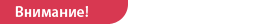 Полагаем, что новый порядок исчисления страховых взносов применяется к суммам, начисляемым по итогам апреля. К примеру, при исчислении страховых взносов по итогам апреля: 1) к части выплат, равной МРОТ на 01.01.2020 (12130 Антикризисные меры Кто из налогоплательщиков может воспользоваться Примечание рублей)*(1), применяется общий тариф - 30 процентов. Страховые взносы с этой величины равны 3639 рублей; 2) к превышению применяется уже пониженный тариф - 15 процентов, и тогда в отношении начисленной заработной платы, к примеру, в 40 тысяч рублей страховые взносы будут равны 4180,50 рублей (15 х (40000-12130)/100); 3) всего с начисленной оплаты в 40000 рублей причитается страховых взносов "по-новому" - 7819,50 рублей (ранее с этой же суммы - 12 000 рублей) 